Publicado en Rockville, Maryland el 24/05/2024 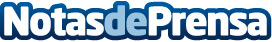 Theriva™ Biologics anuncia la designación de vía rápida concedida por la FDA estadounidense al VCN-01 para el tratamiento del cáncer de páncreas metastásicoLa empresa dedicada a desarrollar terapias para tratar el cáncer y enfermedades relacionadas en áreas de gran carencia ha anunciado que la FDA ha concedido la designación de vía rápida al candidato clínico VCN-01 en combinación con nab-paclitaxel y gemcitabina Datos de contacto:Chris CalabreseLifeSci Advisors, LLC917-680-5608Nota de prensa publicada en: https://www.notasdeprensa.es/theriva-biologics-anuncia-la-designacion-de_1 Categorias: Internacional Medicina Industria Farmacéutica http://www.notasdeprensa.es